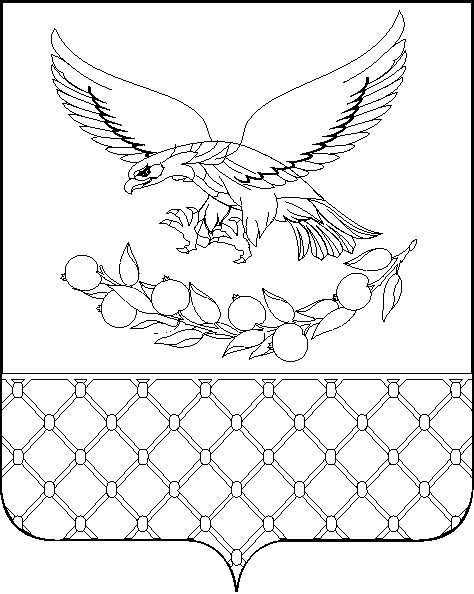 АДМИНИСТРАЦИЯ КОРЖЕВСКОГО СЕЛЬСКОГО ПОСЕЛЕНИЯ СЛАВЯНСКОГО РАЙОНАПОСТАНОВЛЕНИЕ     от 26.08.2021                                                                                                         № 149х. КоржевскийОб обеспечении проведения мобилизациилюдских и транспортных ресурсов на территории Коржевского сельского поселения Славянского районаВо исполнение Федеральных законов от 31 мая 1996 года № 61-ФЗ «Об обороне», от 26 февраля 1997 года № 31-ФЗ  «О мобилизационной подготовке  и мобилизации в Российской Федерации», положения «О военно-транспортной обязанности»,  утвержденного Указом Президента Российской Федерации  от 2 октября 1998 года № 1175,  Указа Президента  Российской Федерации от 15 октября 1999 года № 1372 «Об утверждении положения о военных  комиссариатах», постановления администрации муниципального образования Славянский район (Суженное заседание) от 16 апреля 2021 года № 8с «Об обеспечении проведения мобилизации людских и транспортных ресурсов на территории муниципального образования Славянский район», в целях устойчивого оповещения, сбора и поставки мобилизационных ресурсов в войска, в любых условиях и обстановки,  п о с т а н о в л я ю:1. Обеспечение зданиями, помещениями, земельными участками и коммунальными услугами в период мобилизации и в военное время:1) оповещение о мобилизации людских и транспортных ресурсов организовать путем вручения персональных повесток гражданам, пребывающим в запасе, и частных нарядов на технику руководителям организаций, предприятий, учреждений независимо от ведомственной подчиненности и форм собственности, а также владельцам индивидуального транспорта по месту жительства и месту работы на территории Коржевского сельского поселения Славянского района через штаб оповещения и пункт сбора и доведением до населения текста приказа военного комиссара г. Славянск-на-Кубани и Славянского района Краснодарского края «Об объявлении мобилизации»:а) оповещение главы Коржевского сельского поселения Славянского района осуществлять по существующим каналам связи (ответственный – дежурный администрации Коржевского сельского поселения Славянского района);б) оповещение руководителей предприятий, поставляющих транспорт в Вооруженные Силы Российской Федерации и для обеспечения мобилизационных мероприятий, осуществлять по телефону и посыльными с вручением частных нарядов (ответственный – директор МКУ «Коржевский центр» );в) оповещение граждан, предназначенных для укомплектования войск, осуществлять путем вручения персональных повесток по месту жительства и по месту работы (ответственный –инспектор ВУС администрации Коржевского сельского поселения Славянского района);2) для организованного оповещения граждан, пребывающих в запасе (далее - ГПЗ), на военную службу по мобилизации, поставщиков техники и своевременной отправки ГПЗ и автомобильной техники в Вооруженные Силы Российской Федерации:а) создать штаб оповещения и пункт сбора сельского поселения (ШО и ПС СП) по адресу: хутор Коржевский ул. Октябрьская, 24А, на базе муниципального казенного учреждения сельского Дома культуры «Коржевский» (далее - МКУК СДК «Коржевский»);б) отделение формирования партий разместить на территории МКУК СДК «Коржевский»;в) утвердить состав штаба оповещения и пункта сбора Коржевского сельского поселения Славянского района (приложение №1);г) администрации штаба оповещения и пункта сбора Коржевского сельского поселения Славянского района при поступлении распоряжения из военного комиссариата г. Славянск-на-Кубани и Славянского района Краснодарского края организовать в установленном порядке своевременное оповещение, явку и отправку граждан, подлежащих призыву на военную службу по мобилизации на пункт предварительного сбора граждан (ППСГ) в г.Славянск-на-Кубани, муниципальное бюджетное общеобразовательное учреждение средняя общеобразовательная школа № 17 (далее - МБОУ СОШ № 17), улица Победы, 251, поставку техники организаций и предприятий, на совмещенный приемо-сдаточный пункт транспортных средств (далее - СПСПТС) в г. Славянск-на-Кубани, улица Пролетарская, 5, или в воинские части;д) в мирное время ответственность за поддержание помещений и имущества штаба оповещения и пункта сбора в рабочем состоянии возложить на директора МКУК СДК «Коржевский»;3) питание лиц, привлекаемых в аппарат усиления, организовать на базе столовой МБОУ СОШ №19 за наличный расчет:- в мирное время ответственность за поддержание помещений и имущества столовой в рабочем состоянии возложить на директора МБОУ СОШ №19;4) пункт отдыха развернуть в МКУК СДК «Коржевский»;5) в мирное время ответственность за поддержание помещений и имущества штаба оповещения и пункта сбора в рабочем состоянии возложить на директора МКУК СДК «Коржевский»;6) рекомендовать руководителям организаций обеспечить поставку техники, предназначенной в войска и техники для обеспечения мобилизации в сроки, указанные в сводных нарядах. Своими приказами назначить ответственных должностных лиц за подготовку техники к поставке в Вооруженные Силы Российской Федерации, определить их обязанности, организовать уточнение документации, а так же оповещение и сбор в мобилизационный период руководящего состава и водителей в любое время суток.На всю технику, отобранную для поставки в Вооруженные Силы Российской Федерации, заложить необходимое количество комплектов запасных частей и комплектов съемных сидений для перевозки личного состава, а так же создать неснижаемый запас ГСМ для полной дозаправки техники при отправке ее на проведение мобилизационных мероприятий;7) директору МКУК СДК «Коржевский» передать здание, помещение, территории и другие материальные средства на мобилизационный период в распоряжение штаба оповещения и пункта сбора на основании ордеров на право занятия зданий, помещений и использование земельных участков по актам приема и передачи;8) руководители предприятий, организаций и учреждений при передаче зданий и помещений на мобилизационный период в распоряжение штаба оповещения и пункта сбора обеспечивают их запасами топлива, недостающей мебелью и оборудованием;9) руководителям организаций обеспечить доступ в помещения, выделенные для развертывания мобилизационных элементов,  представителям военного комиссариата г. Славянск-на-Кубани и Славянского района Краснодарского края, администрации Коржевского сельского поселения Славянского района при проведении мобилизации, развертывании войск (сил) на военные сборы и для проведения мобилизационных тренировок по предъявлению ими ордеров на срок выполнения поставленной задачи.Второй экземпляр ключей от входных дверей в эти помещения передать в администрацию Коржевского сельского поселения Славянского района и хранить у начальника общего отдела Коржевского сельского поселения Славянского района;10) здания, помещения, земельные участки, а также мебель, инвентарь и оборудование по окончании мобилизации по совместному распоряжению главы муниципального образования  Славянский район и военного  комиссариата г. Славянск-на-Кубани и Славянского района Краснодарского края возвращаются владельцам по тем же актам, по которым они были приняты.В случае порчи, поломки или утери принятых материальных средств, подлежащих возвращению, убытки возмещаются в соответствии с законодательством Российской Федерации;11) в период мобилизации и в военное время глава Коржевского сельского поселения Славянского района имеет право единолично принимать решения о выделении  военному комиссариату  г. Славянск-на-Кубани и Славянского района Краснодарского края необходимых ресурсов;12) рекомендовать руководителям предприятий и организаций обеспечить гарантированное и своевременное оповещение граждан, подлежащих призыву на военную службу по мобилизации, а также их явку и поставку техники в установленные сроки на мобилизационные мероприятия, проводимые военным комиссариатом г. Славянск-на-Кубани и Славянского района Краснодарского края.2. Обеспечение средствами связи, транспортными и ремонтными средствами, а также выделение работников в период мобилизации и в военное время:1) рекомендовать электромеханику ПАО «Ростелеком» Краснодарского филиала западного МРУС Славянского ЛТЦ №7 С.А.Павлову:а) обеспечить штаб оповещения и пункт сбора стационарными средствами связи (приложение № 2);б) обеспечить передачу текста приказавоенного комиссара г. Славянск на Кубани и Славянского района Краснодарского края«Об объявлении мобилизации» по местной трансляционной связи (приложение № 3);2) рекомендовать директору МКУ «Общественно-социальный центр Коржевского сельского поселения Славянского района» по заявке администрации Коржевского сельского поселения Cлавянского района направить одного оператора персонального компьютера с компьютером для проведения мобилизационных мероприятий (приложение № 4);3) рекомендовать мастеру Анастасиевского участка филиала ОАО «Кубаньэнерго» Славянские электрические сети и директору МКУ «Общественно-социальный центр Коржевского сельского поселения Славянского района» обеспечить штаб оповещения и пункт сбора аварийным электродвигателем, для чего установить двигатель-генератор мощностью до 10 киловатт и запас топлива на 10 суток;4) директору МКУК СДК «Коржевский» 1 раз в год производить текущий ремонт штаба оповещения и пункта сбора и профилактические работы систем жизнеобеспечения;5) рекомендовать руководителям учреждений, предприятий и организаций независимо от форм собственности по заявке администрации Коржевского сельского поселения Славянского района выделить материальные средства для проведения мобилизационных мероприятий (приложение № 5);6) утвердить расчет распределения транспорта организаций и учреждений для обеспечения мобилизации людских и транспортных ресурсов (приложение № 6);7) оплату труда работников, направленных на ППСГ, а также обеспечение нефтепродуктами выделяемых транспортных средств, производить за счет средств, выделяемых на оборону;8) рекомендовать временно исполняющему обязанности начальника Анастасиевского пункта полиции отдела Министерства внутренних дел России по Славянскому району  А.Н.Рогинскому и атаману Коржевского штаба первичного казачьего общества Е.В.Паршину для выявления и розыска граждан, уклоняющихся от призыва на военную службу по мобилизации, предотвращения беспорядков и митингов в районе пункта сбора ГПЗ и автотехники организовать патрулирование, охрану элементов мобилизационного развертывания (приложение № 7);9) утвердить перечень материальных средств, необходимых в штабе оповещения и пункте сбора (приложение № 8);10) рекомендовать директору АО фирма «Агрокомплекс» им. Н.И.Ткачева предприятие «Анастасиевское» А.В.Антонову по заявке производить ремонт автомобильной техники, поставленной из организаций, а также иметь в резерве материальные средства для ремонта и эвакуации неисправных автомобилей;11) ответственность за сохранность материальных средств штаба оповещения и пункта сбора в мирное время возложить на директора МКУК СДК «Коржевский» Т.Н.Белякову;12) для обеспечения оперативной связи Коржевского сельского поселения Славянского района с военным комиссариатом г. Славянск-на-Кубани и Славянского района Краснодарского края, для своевременного получения сигнала и распоряжений назначить на территории Коржевского сельского поселения Славянского района дежурные телефоны:- основной – 98-1-63;- резервный – 98-2-35;13) специалисту ВУС администрации Коржевского сельского поселения Славянского района О.В.Бескаравайной разработать схему оповещения, журнал учета принятых распоряжений для дежурного телефониста. Ответственным за работу дежурных телефонов назначить электромеханика ПАО «Ростелеком» Краснодарского филиала западного МРУС Славянского ЛТЦ № 7 С.А.Павлова;14) финансовому отделу администрации Коржевского сельского поселения Славянского района  предусмотреть в бюджете Коржевского сельского поселения Славянского района возмещение организациям и предприятиям расходов, понесенных в результате проведения мобилизации людских и транспортных ресурсов;15) для проведения погрузочно-разгрузочных работ руководителям организаций, расположенных на территории Коржевского сельского поселения Славянского района, выделить по заявкам военного комиссариата г. Славянск-на-Кубани и Славянского района Краснодарского края необходимое количество автотранспорта, рабочих и служащих, не подлежащих призыву на военную службу по мобилизации.3. Обеспечение столовой, буфетом, хлебопекарней в период мобилизации и в военное время:1) в период мобилизации и в военное время обеспечение воинских формирований недостающими столовыми, ларьками, буфетами, хлебопекарнями, водой для питья и технических нужд производить по заявке военного комиссариата г. Славянск-на-Кубани и Славянского района Краснодарского края.Стоимость работы по приготовлению горячей пищи оплачивается военным комиссариатом г. Славянск-на-Кубани и Славянского района Краснодарского края по устанавливаемым в период мобилизации и в военное время тарифам; 2) питание лиц , привлекаемых в аппарат усиления, организовать на базе столовой МБОУ СОШ №19 за наличный расчет;3) граждане прибывающие в запасе и призванные на военную службу по мобилизации на время нахождения их на пункте сбора, обеспечиваются дополнительным питанием за наличный расчет через столовую МБОУ СОШ №194) ответственность за выделение и доставку воды для приготовления пищи, питья, технических нужд возложить на директора МКУ «Коржевский центр» Ю.А.Ченскую;5) для автономного и гарантированного проведения мобилизационных мероприятий определить места проведения дезактивации, дегазации и санитарной обработки граждан, подлежащих призыву на военную службу.4. Медицинское, ветеринарное, санитарное и бытовое обслуживание в период мобилизации и в военное время:1) рекомендовать заведующей Ордынской врачебной амбулаторией Макрушиной Л.В.:а) в период мобилизации, через 3 часа после получения распоряжения, выделить в штаб оповещения и пункта сбора врача или фельдшера с медицинским имуществом для оказания первой медицинской помощи гражданам, пребывающим в запасе и выявления среди них больных;б) при получении сведений о наличии зон заражения инфекционными болезнями обеспечить их ликвидацию;в) выделить фельдшера для обеспечения контроля за водоснабжением, работой хлебопекарен, столовых, буфетов и ларьков в период мобилизации и формирования воинских команд.5. Руководство и контроль:1) рекомендовать руководителям организаций, расположенных на территории Коржевского сельского поселения Славянского района, ежегодно к 1-му февраля представлять в военный комиссариат г. Славянск-на-Кубани и Славянского района Краснодарского края сведения о находящихся на их балансе материальных ценностей по форме применительно к книге учета местных ресурсов;2) выделение местных ресурсов для обеспечения мобилизационной потребности Вооруженных Сил Российской Федерации, других войск, воинских формирований, органов специальных формирований осуществлять в порядке, определенном постановлением Правительства Российской Федерации  от 13 июня 1997 года № 706-34 «О порядке обеспечения в период мобилизации и в военное время из местных ресурсов мобилизационных потребностей Вооруженных Сил Российской Федерации, других войск, воинских формирований, органов и создаваемых на военное время специальных формирований».6. Вопросы реализации принятого постановления рассматривать в администрации Коржевского сельского поселения Славянского района не реже одного раза в квартал.7. Контроль за выполнением настоящего постановления оставляю за собой.8. Постановление вступает в силу со дня его подписания.Глава Коржевского сельского поселения                                           Л.Н.Трегубова